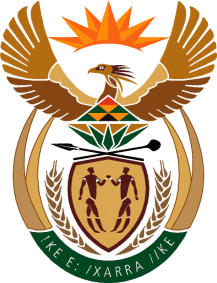 MINISTRY: PUBLIC SERVICE AND ADMINISTRATIONREPUBLIC OF SOUTH AFRICANATIONAL ASSEMBLYQUESTION FOR WRITTEN REPLY DATE:	26 MAY 2017QUESTION NO.: 1499MR C D MATSEPE (DA) TO ASK THE MINISTER OF PUBLIC SERVICE AND ADMINISTRATION:Whether (a) her department and (b) each entity reporting to her procured any services from and/or made any payments to (i) a certain company (name furnished) or (ii) any other public relations firms; if not, in each case, why not; if so, in each case, what (aa) services were procured, (bb) was the total cost, (cc) is the detailed breakdown of such costs, (dd) was the total amount paid, (ee) was the purpose of the payments and (ff) is the detailed breakdown of such payments? NW1641EREPLY:DPSAThe Department of Public Service and Administration has not procured any services and/or made any payment to Bell Pottinger. The Department never required any services from Bell Pottinger. NSG		b)(i)  	The National School of Government (NSG) did not procure any services from Bell Pottinger (ii)	The NSG did not procure any services from any other public relations firmsThe NSG did not have any need for such services.CPSI:	 (b) 	(i) No-the CPSI did not have any need to procure from the said company (ii) No the CPSI did not have any need to procure from any other public relations firms(aa) Not applicable (bb) Not applicable(cc) Not applicable(dd) Not applicable(ff) Not applicable	END 